Znak sprawy: IRP.272.4.43.2023Załącznik nr 1 – Opis przedmiotu zamówieniaZadanie nr 1 - Zakup wraz z dostawą specjalistycznego oprogramowaniaZadanie nr 2 - Zakup wraz z dostawą specjalistycznego sprzętu i urządzeńZadanie nr 3 - Zakup wraz z dostawą urządzenia - Cyber-Oko lub równoważneLp.Nazwa oprogramowaniaIlośćOprogramowanie Grid for iPad – lub równoważne+ iPadFunkcje: Aplikacja korzystająca z funkcji syntezy mowy, wspomagająca komunikację alternatywną, która pozwala wypowiedzieć się każdej osobie z problemami w komunikacji. Parametry: Proste plansze wspomagające komunikację za pomocą symboli oraz plansze dla użytkowników potrafiących czytać i pisać, możliwość tworzenie własnych plansz z nagranymi wiadomościami, regulacja głośności, język polski, wymagany system operacyjny: iOS 12.0 lub nowszy,Akcesoria: licencja oprogramowanie, instrukcja obsługi w języku polskimiPad :  system operacyjny: iOS 12.0 lub nowszy, Wi-Fi, bluetooth, wyświetlacz minimum 8``, złącze słuchawkowe, wbudowana pamięć minimum 64GB1 szt.Oprogramowanie Boardmaker & Speaking Dynamically Pro – lub równoważneFunkcje: oprogramowanie wspierające komunikację alternatywną, tworzenie interaktywnych plansz komunikacyjnych i materiałów edukacyjnych: kart pracy, planów dnia, plansz zadaniowych , współpraca z syntezatorem mowy,Parametry: duża biblioteka symboli czarno-białych i kolorowych, edycja plansz i symboli, możliwość udźwiękowienia tablic, głos w języku polskim, współpraca z Microsoft Windows 2000/7 (32,64 bit) / 8(32,64 bit), 10Akcesoria: licencja oprogramowanie, instrukcja obsługi w języku polskim2 szt.Oprogramowanie Boardmaker 7 - lub równoważneFunkcje: oprogramowanie wpierające komunikację alternatywną, tworzenie tablic komunikacyjnych: nakładek, kart pracy, planów dnia,  Parametry: duża biblioteka symboli czarno-białych i kolorowych, możliwość dodania własnych symboli i edytowania istniejących, eksportowanie plansz, program współpracujący z Microsoft Windows 2000/7(32, 64 bit) / 8 (32,64 bit), 10Akcesoria: licencja programu, instrukcja obsługi w języku polskim2 szt.  Oprogramowanie Bird/Grid  3 - lub równoważneFunkcje: oprogramowanie wspomagające komunikację alternatywną, pozwalające na komunikację za pomocą symboli, tekstu lub symboli i tekstu a także syntezatora, funkcje ułatwiające obsługę komputera oraz umożliwiające sterowanie urządzeniami otoczenia takimi jak np. telewizor, telefon. Parametry: duży pakiet symboli, możliwość dodawania własnych zdjęć oraz ich edytowanie, udźwiękowione tablice, głos syntezatora mowy w języku polskim, gotowe pakiety plansz, odtwarzanie filmów i animacji, program współpracujący z Microsoft Windows 2000/7(32, 64 bit) / 8 (32,64 bit), 10Akcesoria: licencja programu, instrukcja obsługi w języku polskim1 szt.Oprogramowanie aktywizujące i edukacyjne  Happenings - lub równoważneFunkcje: pomoc przy rozwijaniu umiejętności percepcji wzrokowej, używania przycisków i języka, program przyczynowo-skutkowy z grafiką, animacją i dźwiękiem, wszechstronnie wspomaga rozwój dziecka z niepełnosprawnością .Parametry: wymagania sprzętowe Microsoft Windows 2000/XP/Vista/7/8/10, prosta i intuicyjna obsługaAkcesoria: licencja na oprogramowanie, Instrukcja obsługi w języku polskim2 szt.Lp.Nazwa sprzętu, urządzeniaIlość sztuk1.Ruby HD - lupa elektroniczna - lub równoważneFunkcje: lekka i niewielka lupa z regulowanym powiększeniem tekstu, krystalicznie czysty obraz z wysokim kontrastem i żywymi kolorami,  możliwość przechowywania obrazów i przetransportowywania ich za pomocą portu USBParametry: wyświetlacz od 4,3 do 4,5 cala, panoramiczny ekran LCD, wbudowane oświetlenie LED, regulowane powiększenie od 2razy i większe, min. 5 trybów kolorów o wysokim kontrakcie, port USBAkcesoria: ładowarka, instrukcja obsługi w języku polskim2 szt.2.Ruby XL HD – lupa elektroniczna - lub równoważneFunkcje: krystaliczny czysty obraz o wysokiej rozdzielczości powiększenia, wbudowany uchwyt zapewniający komfortowe czytanie książek, gazet czy czasopism,Parametry: regulowane powiększenie od 2razy, Minimum 5-megapikselowa kamera z auto fokusem o rozdzielczość HD, ekran LCD, panoramiczny, od 5 do 5,5-calowy, 10 lub więcej trybów kolorów o wysokim kontraście, bateria min. litowo-jonowo, port USBAkcesoria: ładowarka, instrukcja obsługi w języku polskim2 szt.3.Ruby 7 HD – lupa elektroniczna - lub równoważneFunkcje: przenośna lupa elektroniczna z szerokim zakresem powiększeń od 2 razy, wbudowany uchwyt zapewniający komfortowe czytanie książek, gazet czy czasopism,Parametry: powiększenie od 2 razy, min. 5-megapikselowa kamera, panoramiczny od 6,5 do 7-calowy ekran LCD, minimum 10 trybów kolorów , wbudowana podstawka, port USB, port HDMI, bateria min. litowo-jonowa Akcesoria: ładowarka, instrukcja obsługi w języku polskim2 szt.4.Zestaw Mówik 2 + tablet Samsung - lub równoważneFunkcje: aplikacja w oparciu o system Android (tablety, smartfony) z syntezą mowy, przeznaczona do komunikacji alternatywnej i wspomagającej, dla osób mających poważne problemy z porozumiewaniem się za pomocą mowy.Parametry: duża baza symboli, możliwość tworzenia z symboli całych zdań i wypowiedzi, możliwość dodawania własnych symboli oraz zdjęć oraz ich edytowanie, udźwiękowione tablice, głos syntezatora mowy w języku polskim, gotowe pakiety plansz, przystosowane do systemu AndroidAkcesoria: licencja na oprogramowanie, instrukcja obsługi w języku polskimTablet SamsungParametry: Urządzenie z systemem operacyjnym Android 9.0 lub nowszym, wyświetlacz minimum 6``, Procesor minimum 2,0 GHz Quad Core, RAM minimum 2GB, Pamięć wewnętrzna minimum 32GB, dostęp do Internetu5 szt.5.Urządzenie do nawigacji dla osób z dysfunkcją wzrokuFunkcje prowadzenie po wybranej trasie za pomocą odpowiednich poleceń głosowych, lokalizacja i rozpoznawanie adresów, ulic, drzwi i wejścia Parametry: nawigacja z użyciem map, odbiornik GPS, proste i przejrzyste menu, funkcja „lokalizuj” z użyciem map lub własnych punktów, wyczuwalne klawisze, : wspomaganie mobilności i orientacji przestrzennej osób niewidomych i niedowidzących, Akcesoria: instrukcja obsługi w języku polskim1 szt.6.Zegarek smart wspomagający mobilność i orientacjęFunkcje: wspomaganie mobilności i orientacji przestrzennej osób niewidomych i niedowidzących , funkcja wykorzystywania technologii echolokacji ultradźwiękowej do badania otoczenia wokół użytkownika, wykrywanie przeszkódParametry: rozpoznawanie obiektów o rozmiarach 2 cm lub większe, zasięg sonaru od 1,5 m, do 5,5 m, bateria min. 100 mAh, czas pracy baterii min. 5 godzin regularnego użytkowania, kameraAkcesoria: ładowarka, instrukcja obsługi w języku polskim1 szt.7.Urządzenie rozpoznające koloryFunkcje: urządzenie dla osób niewidomych, którego główna funkcją jest rozpoznawanie kolorów i wypowiadanie je głosem, Parametry: Niewielkie rozmiary, prosta, intuicyjna obsługa, oznajmianie kolorów głosem,  wykrywanie minimum 100 kolorów, możliwość podłączenia słuchawek.Akcesoria: ładowarka , instrukcja obsługi w języku polskim1 szt.8.Basic-D V5 – drukarka brajlowska - lub równoważneFunkcje: funkcjonalna drukarka brajlowska, drukująca dwustronnie na składanym papierze perforowanym.Parametry: kompatybilność: Windows / Mac / Linux, druk jednostronny lub dwustronny wysokiej jakości, przyciski panelu sterującego drukarki opisane drukiem i brajlem, udźwiękowiony interface drukarki, złącza: USB, sieciowe, równoległe i szeregowe,wbudowane WiFi i bluetooth,Akcesoria: instrukcja obsługi w języku polskim, instrukcja obsługi w języku brajlowskim2 szt.9.Brailliant BI 40X - 40-znakowa linijka brajlowska - lub równoważneFunkcje: wyświetlanie (uwypuklanie) punktów brajlowskich, odpowiadającym znakom (literom, cyfrom i innym znakom), pozwalając osobom niewidomym czytać dotykiem, współpracuje z komputerem i smartfonem.Parametry:  terminal brajlowski dla innych urządzeń (komputer, smartphone), notatnik, edytor tekstu, kalkulator, czytnik książek, wyświetlanie daty i czasu,Akcesoria: instrukcja obsługi w języku polskim1 szt.10.MagniLink Vision TTS(lupa video) - lub równoważneFunkcje: zamiana tekstu na mowę, tekst mówiony zsynchronizowany z tekstem powiększonymParametry: regulowane powiększenie od 2razy i większe, kilka trybów kolorów o wysokim kontrakcie, port USBAkcesoria: instrukcja obsługi w języku polskim1 szt.11.Elektroniczna, brajlowska maszyna do pisania dla osób NiewidomychFunkcje: udźwiękowiona maszyna do pisania brajlem wyposażona w ekran, na którym pojawia się zarówno czarny druk, jak i druk brajlowski.Parametry: połączenie udźwiękowienia, syntezy mowy i zapisu brajlowskiego, przekazywanie informacji jednocześnie poprzez wyświetlacz i przez syntezę mowy, wbudowany głośnik, port USB,Akcesoria: instrukcja obsługi w języku polskim1 szt.12.Powiększalnik z funkcją monitora komputerowegoFunkcje: wyświetlają powiększony obraz na telewizorze, monitorze komputera lub laptopa, albo na będącym ich integralną częścią ekranie , przeznaczone dla osób słabowidzących, Parametry:  powiększenie minimum 2 razy, płynna regulacja powiększania, współpraca z komputerem lub laptopem, rozdzielczość minimum HD, port USB i HDMI, monitor LED, żywe kolory, wysoki kontrastAkcesoria: instrukcja obsługi w języku polskim1 szt.13.Stacjonarne urządzenie lektorskie- Auto Lektor Brailla - lub równoważneFunkcje: czyta osobom niewidomym dowolny tekst drukowany, nawet gazety o słabej jakości druku i faksy. Po podłączeniu do Internetu udostępnia obsługę poczty elektronicznej oraz umożliwia przeglądanie stron www.Parametry: Wbudowana klawiatura z oznaczeniami brajlowskimi, Port USB, wyjście słuchawkowe, wbudowane głośniki stereo, Akcesoria: instrukcja obsługi w języku polskim1 szt.14.Euler Science – system translacji brajla - lub równoważneFunkcje: oprogramowanie komputerowe służące do tworzenia, edycji i drukowania w brajlu dokumentów elektronicznych, tworzenie i edycja dokumentów na dwa sposoby – przy użyciu pisma tradycyjnego i przy użyciu Braille`aParametry: obsługa dokumentów w formatach minimum: DOC, DOCX, HTML, PDF, konwersja dokumentów w obu kierunkach: brajl – czarny druk, czarny druk – brajl, moduł sprawdzania pisowni, możliwość pisania brajlem za pomocą wbudowanego symulatora klawiatury brajlowskiej, możliwość pracy w sieciAkcesoria: instrukcja obsługi w języku polskim2 szt.15.EduMic – bezprzewodowy system zdalnego mikrofonu - lub równoważneFunkcje: wspomaganie i poprawa słuchu dla osób korzystających z aparatu słuchowego, przekazywanie mowy przez mikrofon bezpośrednio do aparatu słuchowego Parametry: współpraca z aparatami słuchowymi, zgodność z obowiązującymi normami, bezprzewodowy, czas pracy akumulatora min. 5 godzin, regulacja wzmacniania, regulacja głośności tonów, mocny i stabilny sygnał 2,4 GHzAkcesoria: ładowarka, instrukcja obsługi w języku polskim1 szt.16.Phonak Roger NeckLoop - lub równoważneFunkcje: uniwersalny odbiornik, który wspomaga i poprawia słuch dla osób korzystających z aparatu słuchowego, lepsze rozumienie mowy w hałasie i z odległościParametry: kompatybilność z aparatami słuchowymi i implantami ślimakowymi wyposażonymi w cewkę indukcyjną, minimum 5 godzin pracy na akumulatorze Akcesoria: instrukcja obsługi w języku polskim1 szt.17.Pętla indukcyjna z głośnikiem i okablowaniem pomieszczeniaFunkcje: Wspomaganie i poprawa słuchu dla osób słabosłyszących korzystających z aparatu słuchowego np. podczas szkoleń, spotkań grupowych, prezentacji – zestaw z głośnikiem i okablowaniem pomieszczenia, kompatybilność z aparatami słuchowymi, przekazywanie mowy przez mikrofon bezpośrednio do aparatów słuchowychParametry: Regulacja wzmocnienia, regulacja głośności tonów, zgodność z obowiązującymi normami, źródło dźwięku-bardzo czuły mikrofon wzmacniacz pętli indukcyjnej, zasięg minimum 100 m2, etykieta (naklejka) z symbolem T – piktogram pętli do oznaczenia miejsca, zasilanie siecioweAkcesoria: instrukcja obsługi w języku polskim2 szt.18.Urządzenie  ubieralne do rozpoznawania tekstu i dowolnych obiektówFunkcje: rozpoznaje przy użyciu kamery tekst drukowany, kody kreskowe na produktach w sklepie, banknoty, identyfikuje dowolne obiekty, wykrywa kolory i odczytuje informacje syntetycznym głosem.Parametry: Kamera minimum 8 megapikseli lub większa, wbudowany głośnik, Bluetooth, gniazdo mikro USB lub USB, akumulator Akcesoria: ładowarka, instrukcja obsługi w języku polskim2 szt.Lp.Nazwa urządzeniaZdjęcie poglądoweIlość sztuk1.Cyber- Oko - lub równoważneFunkcje: urządzenie zastępuje standardową klawiaturę oraz myszkę, pozwala na obsługę laptopa lub komputera wyłącznie za pomocą oczu.Parametry: odległość między użytkownikiem a urządzeniem min. 40cm, port USB, rozdzielczość kątowa 0,5o, rozdzielczość czasowa min. 30 Hz, tryb pracy: dwuoczny i jednooczny (możliwość pracy z jedną zdrową gałką oczną), przekątna ekranu: min. 23,8 cali; ekran: dotykowy; wymiary ekranu: min. 35 cm x 54 cm x 5,7 cm; dostępna wersja językowa: min. polskaAkcesoria: urządzenie z wbudowanym eye tracerem-systemem śledzenia wzroku pacjenta, ekran, ruchomy statyw, instrukcja obsługi w języku polskim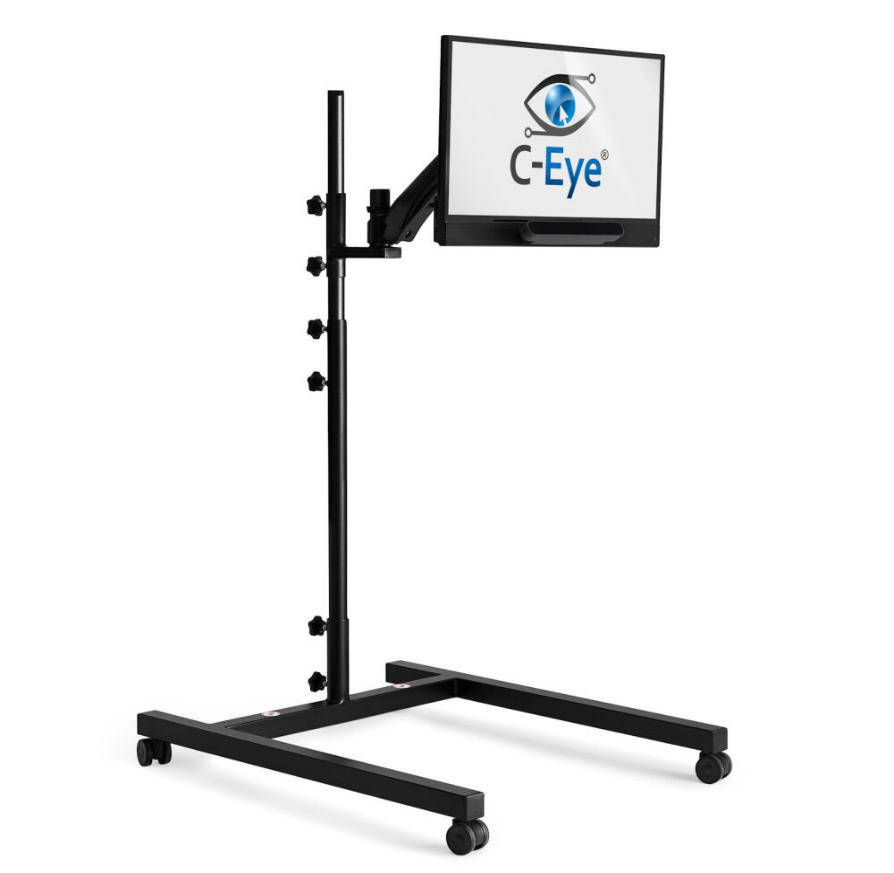 1 szt.